MĚSTO KAPLICE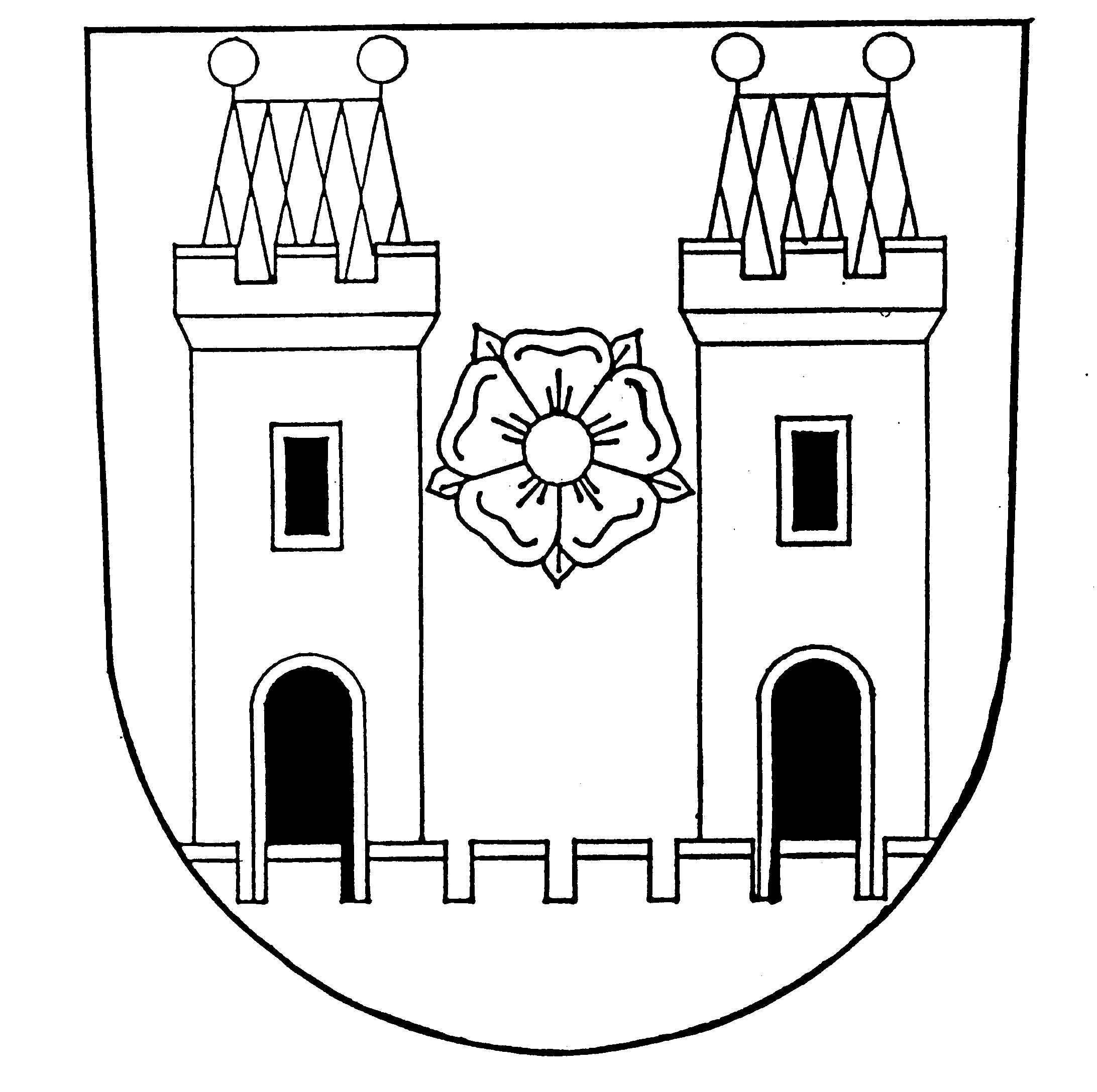 Odbor správy majetku a ekonomikyNáměstí 70, 382 41 Kaplice, IČ 00245941, DIČ CZ00245941	fax 380 303 110, telefon: 380 303 162, 602 731 351, e-mail: marika.laiskova@mestokaplice.cz www.mestokaplice.cz 	V Kaplici dne:  21.9.2018č.j.: MěÚK/116/2018OBJEDNÁVKAObjednáváme u Vás:Realizaci dětského hřiště na návsi v Blansku dle zaslané cenové nabídky v celkové hodnotě 349 000,52 Kč bez DPH, kterou Rada města Kaplice schválila dne 27.8.2018, usnesení č. 2289.Zpracovala:   ……………………………………………..   		          Marika Laisková       	          referentka OSMESchválila:    ………………………………………………….Mgr. Dagmar Chaloupková       	         vedoucí OSMEOdběratel:					Město Kaplice                                                           Náměstí 70                                                                382 41  Kaplice                                                         IČ 00245941                                                             DIČ CZ00245941  					číslo účtu 0580009369/0800  Zhotovitel: Milan ErtlSamota 962382 41  Kaplice                                                         IČ 12884090DIČ CZ530508240